GRAD PLOČEDJEČJI VRTIĆ PLOČETRG BANA JOSIPA JELAČIĆA 1020340 PLOČETel./Fax.: 020/679-175e-mail ravnatelj: djecji.vrtic.ploce@gmail.comweb adresa: www.djecji-vrtic-ploce.hr 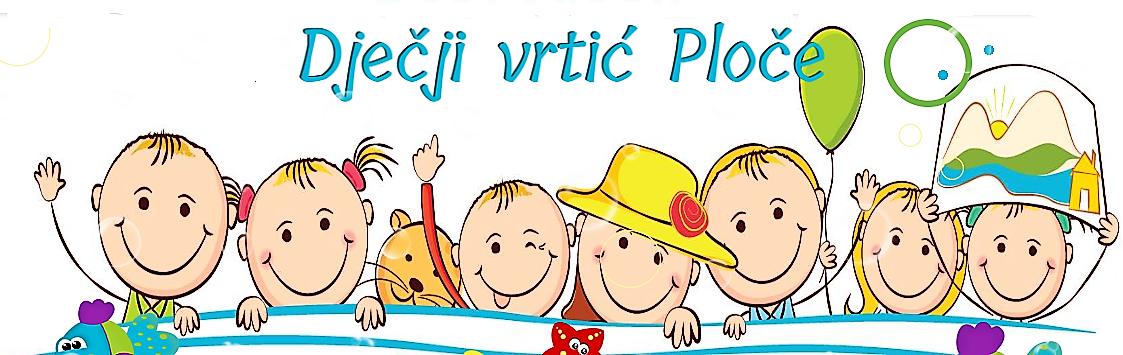      IZVJEŠĆE O RADUPEDAGOŠKA GODINA 2017./18.Ploče , 31. kolovoza 2018. god.1. USTROJSTVO RADA1.1. UvodDječji vrtić Ploče (u daljnjem tekstu: vrtić) je ustanova za odgoj i obrazovanje djece predškolske dobi koja provodi programe odgoja, obrazovanja, zdravstvene zaštite, prehrane i socijalne skrbi djece od navršenih 12 mjeseci života do polaska u osnovnu školu.Dječji vrtić Ploče  ustrojen je kao samostana organizacija, unutar koje su područja istih i raznovrsnih poslova razvrstana na: a) odgojno – obrazovni rad, b) vođenje poslova vrtića, c) program njege, zdravstvene zaštite i prehrane djece, d) poslove unapređenja stručno – pedagoškog rada, e) administrativno – stručne poslove f) održavanje čistoće i čuvanje objekata. Upisom u pedagošku godinu 2017./2018., Dječji vrtić Ploče svoju djelatnost ostvaruje u:Centralnom vrtiću Ploče – Trg bana Josipa Jelačića 10, koji broji 8 odgojnih skupina:   5 skupina redovnog 10-satnog programa: od 6.00 – 16.00 sati 2 skupine redovnog 6-satnog programa: od 7.00 – 13.00 sati 1 skupina redovnog 6-satnog programa s integriranim vjerskim odgojem: od 7.00 – 13.00 satiPodručnom vrtiću Komin – Ulica bana Josipa Jelačića 13, koji broji 2 odgojne skupine:1 prijepodnevna  redovna skupina 6-satnog programa: od 7.00 – 13.00 sati1 poslijepodnevna redovna skupina 6-satnog programa: od 13.00 – 19.00 satiPodručnom vrtiću Rogotin – Kolodvorska 4, koji broji:	1 redovnu odgojnu skupinu  6-satnog programa: od 7.00-13.00 satiPodručnom vrtiću  Staševica -  Petra Kežića 2, koji broji:1 redovnu odgojnu skupinu 6-satnog programa: od 7.00 – 13.00 sati Odgojno – obrazovni rad u dječjem vrtiću u protekloj pedagoškoj godini odvijao se u periodu od 1. rujna 2017. do 30. lipnja 2018. U skladu s potrebama roditelja vrtić je i tijekom ljetnog perioda organizirao odgojno-obrazovni rad. Na temelju broja djece koja su prijavljena za boravak u vrtiću tijekom 7. mjeseca, formirane su dvije skupine, jedna jaslička i jedna vrtićka skupina.1.2. Struktura zaposlenihNositelji odgojno – obrazovnog procesa u DV Ploče su odgojiteljice,  pedagoginja, psihologinja  i ravnateljica. O pripremanju obroka, čišćenju, održavanju i nabavci brinu se kuharice, spremačice i kućni majstor.   Tablica 1: Struktura zaposlenih na određeno i neodređeno vrijeme:* u svibnju 2018. godine voditeljica računovodstva dala je otkaz nakon čega je služba prebačena u urede Osnivača* zdravstvena voditeljica zaposlena je u svibnju 2018. godine1.3. Odgojno – obrazovne skupine, broj djece i vrste programa:Tablica 2. Prikaz podataka odgojno – obrazovnih skupina, broja djece i vrste programa* broj djece u Programu predškole integriranih u rad redovnih 6-satnih skupina UKUPNO: 262Centralni vrtić Ploče: 196 10-satni: 1276-satni: 65program predškole: 4Područni  vrtići  Komin, Rogotin, Staševica: 66 redovni program: 63program predškole: 3Za ljetni rad bilo je prijavljeno 52-je djece u srpnju i 47 djece u kolovozu. Odgojno-obrazovni rad se organizirao u dvije skupine: jedna jaslička (1-3 god.), a druga vrtićka za djecu od 3. godine života do polaska u školu.Zapošljavanje radnika obavlja se sukladno Zakonu o predškolskom odgoju i obrazovanju (NN 10/97, 107/07, 94/13), Zakonu o radu (NN 149/09, 61/11, 82/12, 73/13), Državnom pedagoškom standardu predškolskog odgoja i obrazovanja (NN 63/08, 90/10) i Pravilniku o vrsti i stupnju stručne spreme stručnih djelatnika te vrsti i stupnju stručne spreme ostalih djelatnika u dječjem vrtiću (NN 133/97).Za potrebe obavljanja odgojno-obrazovnog rada tijekom pedagoške godine 2017./2018. zaposleni su:Na 2. redovnoj sjednici Upravnog vijeća održanoj dana 23.8.2017. godine Odlukom (KLASA: 601-02/17-01/01, URBROJ: 2165-08-05-17-2437) – 1 spremačica-domaćica na određeno nepuno radno vrijeme (20 sati tjedno; 1.9.2017.-30.6.2018.) u PO RogotinNa 5. redovnoj sjednici Upravnog vijeća održanoj dana 10.11.2017. godine Odlukom (KLASA: 601-02/17-01/01, URBROJ: 2165-08-05-17-3123) – 4 odgojitelja na određeno puno radno vrijeme (40 sati tjedno)Na 6. redovnoj sjednici Upravnog vijeća održanoj dana 20.12.2017. godine Odlukom (KLASA: 601-02/17-01/01, URBROJ: 2165-08-05-17-3124) – 2 odgojitelja na određeno puno radno vrijeme (40 sati tjedno)Na 15. redovnoj sjednici Upravnog vijeća održanoj dana 29.6.2018. godine Odlukom (KLASA: 601-02/18-01/01, URBROJ: 2165-08-05-18-1232) – 4 odgojitelja na neodređeno puno radno vrijeme (40 sati tjedno) od 1.7.2018. godineNa 16. redovnoj sjednici Upravnog vijeća održanoj dana 18.7.2018.godine Odlukom (KLASA: 601-02/18-01/01, URBROJ: 2165-08-05-18-1332) – 1 viša medicinska sestra na određeno puno radno vrijeme (40 sati tjedno)2. MATERIJALNI UVJETI 2.1. Materijalni uvjeti rada područnih objekataPodručni vrtić Komin:Provedene su mjere sanitarno-tehničko-sigurnosne prirode u skladu sa obvezom uvođenja HACCP programa u Dječje vrtiće te je nabavljen didaktički materijal za skupinu.Područni vrtić Rogotin:Provedene su mjere sanitarno-tehničko-sigurnosne prirode u skladu sa obvezom uvođenja HACCP programa, nabavljen je didaktički materijal za skupinu te je postavljena nove nadstrešnice iznad vrtića u suradnji s Gradom i MZ Rogotin.Područni vrtić Staševica:Provedene su mjere sanitarno-tehničko-sigurnosne prirode u skladu sa obvezom uvođenja HACCP programa te nabavljen didaktički materijal za skupinu.2.2. Materijalni uvjeti rada u ostalim prostorijama VrtićaProvedene su mjere sanitarno-tehničko-sigurnosne prirode u skladu sa obvezom uvođenja HACCP programa te nabavljen didaktički materijal za skupinu.Djelomično su zamijenjeni dotrajali tepisi po sobama dnevnog boravka, nabavljeni su TV i CD uređaji u sobama, nabavljeni potrebni dodatni kreveti te obnovljen posteljni asortiman za dnevno odmaranje djece (plahte, navlake za deke, jorgane) i stolnjaci. Vršen je popravak i održavanje postojećih sanitarnih čvorova. Naručeni su i garderobni ormarići za skupinu Bubamare.Povećanjem broja djece, odnosno onih programa koji uključuju ručak (jaslica i 10-satnih i 6-satnih programa) uvelike je podignut broj obroka koji se pripremaju u Centralnoj kuhinji.   Ove je godine broj iznosio 155 od čega je 55 ručaka u 6-satnim programima. Samim time materijalno-organizacijski uvjeti kuhinje moraju biti u skladu s potrebama posla. U skladu s time, kuhinju smo u proteklom razdoblju opremili novim posuđem za profesionalnu upotrebu.Centralna praonica je opremljena   strojevima za pranje, peglanje i sušenje rublja i posteljine, te ostalom neophodnom opremom. Rad je organiziran na adekvatan način i sve potrebe Vrtića za uslugama ovakvog tipa uredno se zadovoljavaju.Uredi administrativno-tehničkog osoblja i stručne službe nemaju primjerene materijalno-tehničke uvjete te je potrebno poraditi na njihovom poboljšanju kao i osiguravanju uvjeta za rad zdravstvenog voditelja.Tijekom ljetnih mjeseci vršeni su radovi: saniranje sanitarnih čvorova, bojanje zidova po skupinama, bojanje holova, bojanje podova u sanitarima, bojanje vrata, popravak namještaja…2.3. DidaktikaOpremanje odgojnih skupina didaktičkim materijalom jedan je od trajnih zadataka koji je predviđen u našem radu. I ove pedagoške godine izdvojili smo određena financijska sredstva za nabavku didaktičke opreme. Posebnu smo pozornost posvetili nabavci raznovrsnih didaktičkih igračaka, konstruktivnih igračaka, slagalica, elemenata za razvoj fine motorike, te osobito igračaka koje ciljano potiču razvoj matematičko – logičkih sposobnosti.2.4. Izvori sredstavaIzvori sredstava financiranja vrtića:sredstvima Proračuna Grada Pločavlastitim prihodima – sredstvima od participacije i iznajmljivanja prostoradonacijama sredstvima MZOS za sufinanciranje javnih potreba djece s teškoćama u razvoju, djece u programu predškole i djece pripadnika drugih nacionalnostisredstvima  Dubrovačko-neretvanske županije – sufinanciranje troškova didaktike za program predškole3. NJEGA I SKRB ZA TJELESNI RAST I ZDRAVLJE DJECEPrema planu i programu za ovu pedagošku godinu aktivnosti su provedene na sljedećim područjima: 1. PREHRANA 2. HIGIJENA 3. SOCIJALNA SKRB 4. UTVRĐIVANJE I PRAĆENJE ZDRAVSTVENOG STANJA DJECE 5. ODGOJNO – OBRAZOVNI RAD 6. SURADNJA SA RODITELJIMA 7. SURADNJA SA VANJSKIM USTANOVAMA 3.1. PrehranaPravilna prehrana s raznovrsnim namirnicama, te dovoljnim brojem pravilno planiranih obroka osigurava pravilan rast i razvoj predškolske djece. Osim kvalitetne prehrane potrebno je kod djece potaknuti i usvajanje pravilnih prehrambenih navika. Prehrana djece u okviru vrtićkog programa uključuje:četiri obroka u 10-satnom programu ( doručak, međuobrok- voće , ručak, užina) tri obroka u 6-satnom programu  s ručkom ( doručak, ručak, užina)dva obroka u 6-satnom programu bez ručka (doručak i užina)Jelovnik se konstantno mijenja i nadopunjuje sezonskim namirnicama.Za djecu sa alergijskim reakcijama na određene namirnice  prehrana se prilagođava njihovim potrebama. Ukoliko se radi o težim alergijskim reakcijama prehrana se, u dogovoru s roditeljima i kuharicom, potpuno prilagođava djetetu.Kontinuirano se prati primjena normativa jelovnika na razini centralne kuhinje i čajnih kuhinja vrtića i ona je dobra. Također se prati i način uskladištenja robe te kontrola svježine i kvalitete namirnica.3.2. Higijena i zdravstvena zaštita        Provodila se redovita kontrola sanitarne i higijensko-epidemiološke službe u kontroli namirnica i vode i uzimanje brisova mikrobiološke čistoće zbog zdravstvene ispravnosti.Obvezne DDD mjere provode se dva puta godišnje  u centralnom i područnim objektima. Ukoliko se ukaže potreba, broj provođenja mjera se povećava. Tijekom pedagoške godine planirani su, realizirani i evidentirani sanitarni pregledi osoblja i to prema zakonskim odredbama za pomoćno-tehničko osoblje 2x u godini i odgajateljice 1x u godini. Tečaj Higijenskog minimuma  položilo je 5 djelatnika  (u  srpnju).Zaštitu na radu polagalo je troje djelatnika.Kontinuirano se pratilo higijensko stanje vrtića i njegovog okoliša pri čemu se vodilo računa o općem stanju i čistoći objekta, načinu čišćenja i sredstvima koja se upotrebljavaju, načinu dezinfekcije, dezinsekcije i deratizacije, zagrijavanju i zračenju prostora, osvjetljenju prostorija, stanju okolnog prostora vrtića, osobnoj higijena radnika i djece predškolske organizacije.  Izvršena je dezinfekcija, dezinsekcija i deratizacija po vrtićima 2x u godini, a u nekim vrtićima ovisno o potrebama (pojava žohara, muha, komaraca i sl). U rujnu je napravljena nadopuna kutija hitne pomoći (zavoj, sterilne gaze,  Octenisept, hanzaplast, rukavice za jednokratnu upotrebu). Svakodnevnim poticanjem i pomaganjem u osamostaljenju svakog djeteta u kulturno-higijenskim navikama uspješna su postignuća kod skoro svakog djeteta s obzirom na njegovu dob.Sustav HACCP-a (sustav koji identificira, procjenjuje i kontrolira opasnosti koje su značajne za sigurnost hrane) se zadovoljavajuće primjenjuje u svim vrtićkim kućama i Centralnoj kuhinji. Sve djelatnice poštuju napravljene programe čišćenja i dezinfekcije, nošenja zaštitne odjeće i obuće i higijenske upute.3.3. Socijalna skrb        Prema „Odluci o mjerilima za naplatu usluga Dječjeg vrtića Ploče od roditelja korisnika usluga“ imamo različite kategorije prema kojima se umanjuje cijena vrtića ili su oslobođeni plaćanja. Umanjenu cijenu programa ostvaruju djeca HRVI ( 2 djece ), djeca kojima je brat ili sestra u vrtiću (23), djeca iz obitelji sa 3 ili više djece( 11 ), djeca s teškoćama u razvoju ( 1 ).  3.4. Područje zdravstvene zaštite (utvrđivanje i praćenje zdravstvenog stanja djece)        Prilikom upisa nove djece, prikupili smo potrebne informacije o njihovom zdravstvenom i razvojnom statusu. U suradnji sa psihologom  i pedagogom izvršeno je promatranje početnog stanja u skupini, a sa roditeljima organizirano provođenje intervjua radi prikupljanja podataka o obiteljskoj anamnezi, razvojnom statusu djeteta i njegovim potrebama.U lipnju 2018., prema naputku ZZJZ, provjerili smo cjepni status sve upisane djece u Dječji vrtić. Djeca koja nisu primila cjepivo MO-PA-RU udaljena su iz Ustanove. Svi roditelji necijepljene djece i djece koja nisu donijela dokumentaciju  kontaktirani su  usmenim putem od strane zdravstvene voditeljice i upućeni na savjetovanje i obradu kod nadležnih pedijatara i specIjalista epidemiologije Doma zdravlja Ploče. Također prema naputku ZZJZ provjeren je cjepni status djelatnika koji su potom procijepljeni. Prema programu praćenja prehrambenog zdravlja djece izvršeno je antropometrijsko mjerenje u listopadu i studenom 2017.Pri evidenciji pobola djece po skupinama, kao i svake godine, primjećujemo najveći broj izostanaka u zimskim mjesecima zbog respiratornih infekcija (upale grla, uha, sinusa, upale pluća…), crijevne infekcije u adaptacijskom razdoblju, te izostanci vezani uz kroničnu bolest djeteta. Češće obolijevaju djeca jasličkog uzrasta proporcionalno se smanjujući što je dijete starije. Od ozljeda djece unutar vrtića evidentirano je 4 povrede, od toga 1 lakša koja nije zahtijevala stručnu obradu izvan ustanove, a odnosila se na ugriz. Tri povrede su teže, a radi se o  alergijskoj reakciji na ubod komarca i dvije posjekotine na bradi kada su djeca  odvezena na Hitnu pomoć na obradu.  4. ODGOJNO – OBRAZOVNI RAD 4.1. Vrste programskih opredjeljenja i praćenje odgojno – obrazovnog procesa        Redoviti odgojno–obrazovni rad realizira se kroz različite programe. Prednost se daje razvojno–primjerenom programu zasnovanom na praćenju i poznavanju razvoja djece. U vrtićima se njeguje poseban identifikacijski element koji daje specifičnost svakoj odgojnoj skupini. Taj specifikum čine osobni potencijali i kreativnost odgojitelja te struktura odgojne skupine.U okviru svoje djelatnosti Dječji vrtić organizirao je  i provodio:Redovite programe njege, odgoja, obrazovanja, zdravstvene zaštite, prehrane i socijalne skrbi djece predškolske dobi od navršenih 12 mjeseci života do polaska u školu, prilagođenih dobnim i razvojnim potrebama djece, njihovim mogućnostima i sposobnostima:a)  10-satni boravak:           - za djecu jasličke dobi od 12 mjeseci – 3. godine života           - za djecu vrtićke dobi od 3. godine – polaska u školu b)  6-satni boravak:           - za djecu vrtićke dobi od 3. godine – polaska u školuProgram vjerskog odgoja integriran u redovni program 6-satne odgojno-obrazovne skupine:           - za djecu vrtićke dobi od 3. godine – polaska u osnovnu školuProgram predškole – za djecu u godini prije polaska u školu koja nisu obuhvaćena nekim od redovnih programa rada vrtićaProgram integracije i inkluzije djece sa teškoćama u razvoju u redovne 10-satne i 6-satne skupineProgram ranog učenja engleskog jezika za djecu od navršene 4. godine života do polaska u školu:      - za djecu  centralnog i područnih odjeljenja temeljem provedene ankete s roditeljima,  iskazanog interesa i pristanka roditelja na ponuđeni program u suradnji sa Društvom za rano učenje stranih jezika JEZICI EKLATA iz Splita.  Pedagoška koncepcija  „Korak po korak“ već se duži niz godina provodi u vrtiću kao osmišljen i jedinstveni program za djecu od jasličkog uzrasta do polaska u osnovnu školu.Neke od znakovitosti ovog programa:- osmišljen je da zadovoljava jedinstvene potrebe svakog djeteta, vodeći istovremeno računa   o različitosti kultura i tradicija- humanistički pristup koji polazi od stvarnih potreba djece i odgojitelja- holistički pristup (cjelovit doživljaj djeteta)  i razvojno – primjereni kurikulum (sadržaji i aktivnosti prilagođene dobnom uzrastu, razvojnim mogućnostima djeteta i broju djece u skupini)- konstruktivistički način učenja (postupno usvajanje informacija od nepotpunog ka potpunijem i cjelovitom razumijevanju svijeta oko sebe) i učenje spiralnom progresijom (bit je razumijevanje u učenju i proces od niže, jednostavnije do više razine znanja)- individualizacija u radu s djetetom- funkcionalno uređenje prostora u kojem djece borave, s naglaskom na mijenjanje i obogaćivanje materijalne sredine – prostori po mjeri djeteta- partnerski odnos vrtića i obitelji (aktivan, suradnički odnos kao potreba zajedničkog djelovanja u cilju pravilnog nadopunjavanja)Program vjerskog odgoja integriran je u redovni 6–satni rad skupine poludnevnog boravka, a provodi se po Programu katoličkog vjerskog odgoja djece predškolske dobi, odobrenog na zasjedanju Hrvatske biskupske konferencije 2001. godine. Provodi  ga odgojiteljica Zdenka Žderić, koja je uz završeno zvanje odgajatelja prošla teološko – katehetsko osposobljavanje i stekla kanonski mandat. Program je verificiran od strane Ministarstva znanosti, obrazovanja i športa RH  (Klasa: 601-02/08-03/00761) 15.listopada 2008. godine.Program predškole za djecu u godini prije polaska u školu koja ne pohađaju neki od redovnih programa rada vrtića, a počeo se provoditi u našem vrtiću od 1.10.2014. godine. Program je obvezan za djecu i besplatan za roditelje.Osnovna zadaća Programa predškole je razvijanje i unapređivanje tjelesnih,  emocionalnih, spoznajnih i socijalnih potencijala djeteta te poticanje komunikacijskih vještina potrebnih za nove oblike učenja. U 2017./2018. u Program predškole upisano je:u centralnom vrtiću Ploče – upisano četvero djece – program predškole integriran je u rad redovne skupine 6-satnog programa, u vremenu od 9.00 – 12.00 sati, tri puta tjednou PO Staševica – troje djece – program je integriran u rad redovne skupine 6-satnog programa, u vremenu od 9.30 – 12.00 sati, tri puta tjedno.4.2. Projekti U pedagoškoj godini 2017./2018. realizirani su projekti:Pošta – PO Komin skupina GusariNarodne poslovice – PO Rogotin skupina Veseli vlakić Vode oko nas – PO Staševica skupina Dukatići Tko to ide, tko to gazi po šuštavoj šumskoj stazi – centralni vrtić skupina Pčelice U organizaciji stručne službe u ožujku i lipnju provedene su aktivnosti povodom Tjedna mozga Mozgajmo o mozgu, i Kvizomanija – kvizovi primjereni dobi djece po skupinama. 4.3. Stručno usavršavanje Stručno usavršavanje odgojitelja i stručnih suradnika bitan je i neizostavan dio kontinuiteta u njihovoj teorijskoj izobrazbi, ali i važan put u stjecanju i primjeni novih znanja i vještina u svakodnevnom odgojno – obrazovnom radu. Stručno usavršavanje odgojitelja i stručnih suradnika realizira se kroz praćenje stručne literature, edukacije, seminare, radionice, savjetovanja, razmjenu iskustava, stručne aktive i dr.4.3.1.   Odgojiteljska vijeća te stručni i radni aktivi         U tijeku prethodne pedagoške godine realizirano je 4 Odgojiteljska vijeća i 14 stručnih i radnih aktiva s temama iz psihološko-pedagoške struke i aktualnih događanja u Vrtiću u vidu usmenih izlaganja, predavanja, radionica i diskusija.4.3.2. Stručni skupovi i radionice u Ustanovi i van Ustanove  Stručno usavršavanje radnika odvijalo se kroz stručne aktive i radionice  u Ustanovi kao i pohađanje stručnih skupova izvan vrtića kao što je prikazano u tablici broj 3.Tablica 3. SEMINARI I STRUČNI SKUPOVI IZVAN USTANOVE I U USTANOVI4.4.  Pripravnici/Studentska praksa         Ove pedagoške godine imali smo studenticu predškolskog odgoja Ivu Petrović i dadilju Sanju Petrušić na tjednoj praksi.4.5.  23. Dani predškolskog odgoja         Dani predškolskog odgoja je stručno–znanstvena konferencija teorijskog i praktičnog profila iz domene predškolske pedagogije i srodnih disciplina koja se organizira gotovo svake godine na području Splitsko-dalmatinske županije. Dana 16. I 17. Studenog 2017. „Mirisi djetinjstva“ održani su u Omišu. Odgojiteljica Zdenka Žderić predstavila je PPT- prezentacijom  primjer dobre prakse „Brodovi i ribari“. 4.6.  Međužupanijska smotra projekata iz područje NPOOLJP i demokratskog građanstvaDana 6.3.2018.  odgojiteljice Snježana Merdžan i Zagorka Radonić Burić predstavile su u Splitu na Međužupanijskoj smotri projekata iz područja Nacionalnog programa odgoja i obrazovanja i demokratskog građanstva svoj projekt „Srce pamti“.4.7. Manifestacije4.7.1. Advent u Pločama 2017.       Dana 22.12.2017. u Domu kulture u Pločama održana je Božićna priredba za roditelje i sve građane grada Ploča. Priredba je organizirana u sklopu događanja Advent u Pločama.4.7.2. Dječje maškare u Pločama 2018.       I ove smo godine sudjelovali na „Dječjim maškarama“ koje su organizirane 10.2.2018. u našem gradu. Ispred crkve radosno smo se predstavili, recitirali i pjevali.  Tom prilikom     djeci su podijeljeni sokovi i krafne.4.7.3. Dan otvorenih vrata Vrtića         Obilježili smo Dan vrtića i proslavili njegov rođendan 8.3.. Tim povodom organizirali smo Dan otvorenih vrata 7.3.2018. i ugostili roditelje i djecu buduće polaznike. Pokazali smo im vrtić i poigrali se u našem holu. U posjet su nam stigli i predstavnici grada koji su obišli naše skupine.4.7.4. Uskrs u Pločama 2018.          U sklopu događanja „Uskrs u Pločama“ pozvani smo na suradnju od strane Grada Ploča i Pučkog otvorenog učilišta Ploče. Stoga smo u periodu od 23. do 29. 3.2018. godine  polagali kaširana jaja kod zeca u gnijezdo koje je izradio akademski kipar Nikola Faller te u jutarnjim satima održavali prigodne radionice za djecu. 4.7.5 Međunarodni dan muzeja 2018.          U  organizaciji Sekcije za muzejsku pedagogiju i kulturnu akciju Hrvatskog muzejskog društva u razdoblju od 18. travnja do 18. svibnja 2018. godine obilježavao se Međunarodni dan muzeja pod nazivom Lađa. Na poziv Arheološkog muzeja Narona sudjelovali smo na 23. edukativno-muzejskoj akciji  koju je  Arheološki muzej Narona  nazvao …VALJA NAMA PREKO RIJEKE… Djeca iz područnih vrtića Staševica, Rogotin i Komin  dala su se na posao i prikazali su svoje viđenje i doživljaj  tradicionalnog plovila našeg kraja.  Ti su radovi bili izloženi u Arheološkom muzeju Narona  od 18. do 25. svibnja 2018. godine.4.7.6. Dječja olimpijada        Dana 29.5.2018. sudjelovali smo na 17. Olimpijskom festivalu dječjih vrtića Dubrovačko-neretvanske županije koji se održao u Blatu na Korčuli. Naši predškolci natjecali su se u sportskim disciplinama i kući se vratili sa srebrnim medaljama u štafetnom trčanju za djevojčice i u malom nogometu.  4.8. Djeca s posebnim potrebama       Dječji vrtić Ploče pohađa 11 djece s teškoćama u razvoju koja imaju Rješenje Centra za socijalnu skrb o provedenoj kategorizaciji njihove teškoće i/ili nalaz specijalista kod kojih odlaze na različite tretmane u Specijaliziranim ustanovama.Prema Državnim pedagoškim standardom predškolskog odgoja i naobrazbe, Narodne novine 63/08. lakšim teškoćama djece smatraju se: slabovidnost, nagluhost, otežana glasovno-govorna komunikacija, promjene u osobnosti djeteta uvjetovane organskim čimbenicima ili psihozom, poremećaji u ponašanju i neurotske smetnje (agresivnost, hipermotoričnost, poremećaji hranjenja, enureza, enkompreza, respiratorne afektivne krize), motorička oštećenja (djelomična pokretljivost bez pomoći druge osobe) i djeca sa smanjenim intelektualnim sposobnostima (laka mentalna retardacija).Težim teškoćama djece smatraju se sljepoća, gluhoća, potpuni izostanak govorne komunikacije, motorička oštećenja (mogućnost kretanja uz obveznu pomoć druge osobe ili elektromotornog pomagala), djeca značajno sniženih intelektualnih sposobnosti, autizam i višestruke teškoće (bilo koja kombinacija navedenih težih teškoća, međusobne kombinacije lakših teškoća ili bilo koja lakša teškoća u kombinaciji s lakom mentalnom retardacijom).U tablici broj 4. naveden je broj djece, njihova dob, dnevno trajanje programa i uključenost djeteta u tretman u ili izvan vrtića.Tablica 4. Djeca s teškoćama u razvoju uključena u redovite skupine  (integracija / inkluzija)4.9. Upisi         Na temelju članka 20. Zakona o predškolskom odgoju i obrazovanju (NN10/97, 107/07, 94/13), čl.9. i čl.18 Statuta Dječjeg vrtića ploče, Upravno vijeće Dječjeg vrtića Ploče na 11. Redovno sjednici , održanoj dana 17.4.2018. godine donijelo je Prijedlog plana upisa djece u Dječji vrtić Ploče  za pedagošku godinu 2018./2019. (KLASA 601-02/18-05-01, URBROJ:2165-08-05-018-534) i dostavilo je Osnivaču na davanje suglasnosti.Gradonačelnik Grada Ploča, gosp. Mišo Krstičević, putem pisane suglasnosti – KLASA:601-02/18-01/03, URBROJ:2165-08-01-18-2, donesenog dana 4.5.2018. godine dao je suglasnost vrtiću na Prijedlog plana upisa djece u Dječji vrtić Ploče, nakon čega je Upravno vijeće vrtića na svojoj    13. Telefonskoj sjednici, održanoj dana 4.5.2018. godine, donijelo Plan upisa djece u Dječji vrtić Ploče za pedagošku godinu 2018./2019.  Upisi djece u vrtić za pedagošku godinu 2018./2019. provedeni su u vremenu od 7. svibnja do 18. svibnja 2018. god. Nakon provedenog upisa, prikupljanja i pregleda cjelovite dokumentacije, Povjerenstvo za upis djece u Dječji vrtić Ploče održalo je tri radna sastanka 24.5.2018., 30.5.2018. i 7.6.2018..Na temelju čl.35. Zakona o predškolskom odgoju i obrazovanju i čl.11. Pravilnika o upisu djece u Dječji vrtić Ploče, Povjerenstvo je donijelo Prijedlog odluke o upisu djece u Dječji vrtić Ploče za ped.god.2018./2019., o kojem je izvijestilo Osnivača  i Upravno vijeće Vrtića.Na temelju čl.18., stavak 3.i 4. Statuta DV Ploče, a na prijedlog Povjerenstva za upis, Upravno vijeće je na 14. Redovnoj sjednici održanoj dana 15.6.2018. godine, donijelo  Odluku o upisu djece u DV Ploče za pedagošku godinu 2018./2019. (KLASA:601-02/18-01/01; URBROJ:2165-08-05-18-1120).CENTRALNI OBJEKT PLOČE:10-satni program: 112  djece6-satni program: 21  djece6-satni program s integriranim vjerskim odgojem: 18  djeceProgram predškole: 6  djecePODRUČNI OBJEKT KOMIN:JUTRO:6-satni program: 13  djecePOSLIJEPODNE:6-satni program: 19 djecePODRUČNI OBJEKT STAŠEVICA:6-satni program: 18+3*=21*program predškolePODRUČNI OBJEKT ROGOTIN:6-satni program: 12 djeceZbog ograničenog kapaciteta Vrtića na listi čekanja ostalo je neupisano 40 djece za 10-satni program, 3 djeteta za 6-satni redovni  program i 5 djece za 6-satni program s vjerski integriranim odgojem. U dogovoru s Osnivačem radilo se na nalaženju rješenja.  Na sjednici Upravnog vijeća DV Ploče održanoj dana 30.8.2018. donesen je Zaključak o upisu sve djece u centralni vrtić kao i u područne vrtiće, a prijem djece u Pastoralnom centru se odgađa zbog kašnjenja dostave opreme.  Tijekom ped. god. 2017./2018. U periodu od 1.9.2017. do 31.8.2018. u vrtić je upisano 25 djece, a ispisano 102 djece od čega je 82 djece predškolske dobi radi odlaska u školu.4.10. Kraći programiProgram predškoleProgram je verificiran za provođenje predškole; suglasnost: Ministarstvo znanosti, obrazovanja i sporta, KLASA:601-02/14-01/0306; URBROJ:561-07/5-15-2, od 13. siječnja 2015. godine.Prema naputku MZO, Program predškole je obavezan za svu djecu koja do 1. 4. 2017. godine imaju 6 godina i u školskoj 2017./18. kreću u osnovnu školu. S tim u skladu organiziran je Program predškole prema potrebama djece – školskim obveznicima. Program se provodio sukladno Državnom pedagoškom standardu i naputcima MZOS u vremenskom periodu od 1.10.2017.– 31.5.2018., u ukupnom trajanju od cca 250 sati. Ove pedagoške godine Program predškole izvan redovitog odgojno-obrazovnog programa pohađalo je 7 djece. Program katoličkog vjerskog odgoja Integriran je u redovni 6–satni rad skupine poludnevnog boravka (22-oje djece), a provodi se po Programu katoličkog vjerskog odgoja djece predškolske dobi, odobrenog na zasjedanju Hrvatske biskupske konferencije 2001. godine. Provodi  ga odgojiteljica Zdenka Žderić, koja je uz završeno zvanje odgajatelja prošla teološko – katehetsko osposobljavanje i stekla kanonski mandat. Program je verificiran od strane Ministarstva znanosti, obrazovanja i športa RH  (Klasa: 601-02/08-03/00761) 15.listopada 2008. godine.Program ranog učenja engleskog jezika Provodi se anketiranjem roditelja zainteresiranih za ovu vrstu programa, uz predstavljanje programa roditeljima na prvom roditeljskom sastanku od strane voditeljice programa. Ove godine Program je pohađalo 15 djece iz Centralnog vrtića i 8 djece u PO Staševica.Program je provodila djelatnica Društva za rano učenje stranih jezika JEZICI EKLATA iz Splita Ana Petković.   Društvo ima suglasnost Ministarstva znanosti, obrazovanja i športa RH (Klasa: 602-01/08-01/00582) od 10. prosinca 2008. godine, a svojim sadržajima i radom usklađen je s programima rada vrtića. U program se uključuju djeca od napunjene  4 godine života. 4.11. Suradnja s roditeljimaKomunikacija s roditeljima ključni je dio odgovornosti odgajateljskog tima. Odgajatelji i roditelji dijele odgovornost zajedničkog rada da razviju suradnički odnos. Komunikacija, međusobno poštivanje, prihvaćanje razlika i interes djece – temelj je dobrog odnosa. I odgajatelji i roditelji moraju razviti nove vještine i prakse da bi uspostavili kvalitetno međusobno djelovanje.1. Savjetovalište za roditelje – roditelji su mogli dobiti bitne informacije kod stručne službe vrtića   koje se odnose na pitanja: a) rasta i razvoja djece, b) razumijevanja određenih razvojnih smetnji, c) pripremanja djece za polazak u vrtić i školu…, d) ustroja i rada vrtića (planovi i programi, modeli rada…). 2. Edukativno-savjetodavni rad putem brošura i ostalih pisanih materijala: a) Kako pripremiti dijete za vrtić? Poteškoće adaptacijskog razdoblja b) Kako pripremiti dijete za jaslice? Poteškoće adaptacijskog razdoblja c) Savjeti za prve dane u jaslicama d) Roditeljski stres e) Noćno mokrenje f) Strahovig) Spolni identitet kod djeceTablica 5.  Suradnja stručne službe s roditeljima djece3. Roditeljski sastanci / radionice Održavani su informativni i  tematski sastanci  u suradnji s psihologinjom kao i radionice: „Moje dijete i njegove potrebe“ i „Kako prepoznati i rješavati probleme u odgoju“ PO Staševica,  „U susret školi-jesmo li spremni“.  4. Pomoć roditelja u organizaciji posjeta institucijama i lokacijama u našem okruženju5. Uključivanje roditelja u odgojno-obrazovni proces, npr. poticanje sudjelovanja u aktivnostima vezanim za različite projekte i manifestacije6. Realizirani su i ostali oblici suradnje na razini odgojnih skupina – roditeljski sastanci, druženje s roditeljima – zajednički izleti, informativni sastanci, radionice (izrada Božićnih ukrasa, kostima za maškare) i sl.4.12. Suradnja s vanjskim ustanovama  Gradska uprava PločeSuradnja s Gradskom upravom ogleda se kroz suradnju s Uredom gradonačelnika prilikom obilježavanja manifestacija,  raznim sastancima gradske i međuopćinske koordinacije – dogovori o financiranju redovne djelatnosti Dječjeg vrtića Ploče (centralnog i područnih odjeljenja) te dogovorima o planu investicijskog održavanja objekta, proširenju djelatnosti te potrebi povećanja smještajnih kapaciteta tj. otvaranje novih odgojnih skupina.  ZZJZ i  Služba sanitarne inspekcijeOva je suradnja realizirana sustavnim praćenjem  kvalitete prehrane i vode u ustanovi, redovitim uzimanjem brisova na mikrobiološku čistoću u kuhinji, provođenjem mjera DDD u centralnom i područnim objektima i nadzorom sanitarne inspekcije.Dom zdravlja u PločamaU suradnji sa Domom zdravlja u Pločama obavljeni su sistematski zdravstveni pregledi djece prilikom upisa u predškolsku ustanovu, zdravstveni pregledi djelatnika, sanitarni pregledi djelatnika i   tečajeva higijenskog minimuma za osoblje kuhinje i spremačice. Obavljen je epidemiološki nadzor i provjera procijepljenosti djece i djelatnika u lipnju zbog pojave ospica u Dubrovačko-neretvanskoj županiji.Suradnja s ustanovama s područja GradaS Pučkim otvorenim učilištem surađivali smo na organizaciji manifestacija na gradskoj razini.Posjetili smo Narodnu knjižnicu Ploče obilježavajući Mjesec hrvatske knjige.Župni ured Ploče – suradnja se odvijala povodom proslave Dana kruha i blagdana Sv. Nikole.Gradski ured Crvenog križa – sudjelovanje u akciji „Solidarnost na djelu – Ne dvoji za drugog izdvoji“.Javna ustanova Izvor Ploče – obilježavajući Svjetski dan voda s djecom predškolske dobi posjetili smo Vodocrpilište Klokun.Turistička zajednica grada Ploča - surađivali smo na organizaciji manifestacije na gradskoj razini Uskrs u Pločama.CZSS Ploče Stomatološkom ordinacijom Zrinka HajvazUdruga RadostOsnovna škola Vladimir Nazor PločePridružili smo se njihovom obilježavanju Dana kruha na gradskoj razini te smo  zajednički  sudjelovali na gradskoj manifestaciji „Maškare“. Suradnja se ostvarila i putem posjeta učiteljica vrtićkim skupinama predškolaca te razmjenom informacija stručne službe.Kazališne kućeTablica 6. Kazališne predstave u vrtićuAZOO, MZO 									Ravnateljica:                                                                           Ljiljana BogunovićUpravno vijeće Dječjeg vrtića Ploče na svojoj redovnoj 19. sjednici, održanoj dana donijelo je:Izvješće o radu Dječjeg vrtića Ploče za period od 01.09.2017. – 31.08.2018. godine.Predsjednica Upravnog vijeća:								    Ivana MiličevićPloče 28.09. 2018.					KLASA: 601-02/18-01/01URBROJ: 2165-08-01-18-1886Redni brojRadno mjestoBroj izvršiteljaRadno vrijeme1.Ravnatelj1puno2.Pedagoginja1puno3.Psihologinja11/24.Zdravstvena voditeljica*/viša medicinska sestra1puno5.Odgojitelji19puno6.VoditeljicaRačunovodstva*1puno7.Tajnica1puno8.Glavna kuharica1puno9.Pomoćna kuharica I1puno10.Spremačice (Ploče)3puno11.Spremačice-domaćice (Rogotin,Staševica)21/212.Spremačica-domaćica (Komin)13/413.Kućni majstor1punoUkupno33Redni brojOdgojno-obrazovna skupinaBroj djeceBroj odgojitelja u skupiniVrsta programaMjesto izvođenja programa1.Jaslice25310-satniCentralni vrtić Ploče2.Mješovita skupina 1-djeca u 3. i 4. godini života22210-satniCentralni vrtić Ploče3.Vrtićka skupina 2 – djeca u 4. i 5. godini života29310-satniCentralni vrtić Ploče4.Vrtićka skupina 3 – djeca u 5. i 6. godini života24210-satniCentralni vrtić Ploče5.Vrtićka skupina 4 - djeca u 6. i 7. godini života27210 - satniCentralni vrtić Ploče6.Vrtićka skupina 5 -mješovita skupina s integriranim vjerskim odgojem (od 3. – polaska u školu)2216-satniCentralni vrtić Ploče7.Vrtićka skupina 6 – djeca od 3. -5. godine života2216-satniCentralni vrtić Ploče8.Vrtićka skupina 7 – djeca od 4. godine života do polaska u školu21+*4 =2516-satniCentralni vrtić Ploče9.Mješovita( 3 – 6 )13+*3 =1616-satniPodručni vrtić Staševica10.Mješovita( 3 – 6 )1416-satniPodručni vrtić Rogotin11.Mješovita( 3 – 6)14(jutarnja)16-satniPodručni vrtić Komin12.Mješovita( 3 – 6 )22(popodnevna)16-satniPodručni vrtić KominDATUM ODRŽAVANJATEMA SEMINARAORGANIZATORMJESTO ODRŽAVANJAPOHAĐALA/E7.9.2017.„Razina usluga u zajednici za djecu s teškoćama u razvoju i osobe s invaliditetom“Ured pravobraniteljice za osobe s invaliditetomMetkovićSanda Zekaj, Edita Mucić Šutić, Olivera Medak7.9.2017.„Stvaranje preduvjeta za uspješno ostvarivanje programa ranog učenja stranih jezika“AZOOSplitŽeljana Radonić18.-22.9.2017.„Razvojna procjena djece dobi 0-6 godina“ERFZagrebEdita Mucić Šutić5.10.2017.“Djeca sa šećernom bolešću u odgojno-obrazovnim ustanovama“AZOOSplitAnita Dominiković, Sanja Krželj, Katarina Jovica, Danijela Rončević19.10.2017.„Djeca s teškoćama u razvoju iz jezično-komunikacijskog i socijalizacijskog područja“AZOOMetkovićAndrea Stanić, Snježana Merdžan3.11.2017.Županijsko stručno vijeće stručnih suradnika psihologa i nastavnika psihologijeAZOODubrovnikEdita Mucić Šutić17. 11. 2017.„23. dani ranog i predškolskog odgoja i obrazovanja Mirisi djetinjstva –  Dijete i baština“AZOOOmišZdenka Žderić, Zagorka Radonić Burić24.11.2017.„Pedagoška uloga ravnatelja/pedagoga i odnosi u vrtiću“AZOOZagrebSanda Zekaj, Olivera Medak8.2.2018.„Obvezna pedagoška dokumentacija u ustanovama za rani i predškolski odgoj i obrazovanje“AZOOMetkovićAnastazija Musulin, Sanja Dodig15.2.2018.„Poremećaj iz spektra autizma“DV PločePločeSvi odgojitelji i stručna služba16.2.2018.Županijsko stručno vijeće stručnih suradnika psihologa i nastavnika psihologijeAZOOSplitEdita Mucić Šutić24.2.2018.„Stres, komunikacija, teškoće u komunikaciji“DV PločePločeSvi odgojitelji i stručna služba6.3.2018.„Regionalna smotra projekata iz područja NPOOLJP i demokratsko građanstvo RH“AZOOSplitZagorka Radonić Burić, Snježana Merdžan, Ljiljana Bogunović, Olivera Medak18.4.2018.„Jezično-govorni razvoj djece vrtićke dobi“DV PločePločeOdgojiteljice  i stručna služba18.-20.4.2018.„Inovativno vođenje – poduzetništvo u vrtiću“ (za ravnatelje)AZOOPrimoštenLjiljana Bogunović21.4.2018.„Obitelj i dječji vrtić – različiti, a sa istim ciljem“Splitsko-makarska nadbiskupijaSplitZdenka Žderić28.4.2018.„Poticanje ranog komunikacijskog i jezično-govornog razvoja“Hrvatsko logopedsko društvoMetkovićDanijela Bjeliš, Anastazija Musulin, tanja Matuško, Katarina Jovica, Ljiljana Bogunović25.5.2018.Primjena Uredbe o zaštiti osobnih podatakaHGK ŽK DubrovnikDubrovnikLjiljana Bogunović, Dijana Radonić27.6.2018.Rad vrtića – evidencije, upisi, GDPR…Eduka savjetDubrovnikLjiljana Bogunović, Dijana RadonićDJECA S TEŠKOĆAMA U RAZVOJU UKLJUČENA U REDOVITE SKUPINE (integracija/inkluzija) DJECA S TEŠKOĆAMA U RAZVOJU UKLJUČENA U REDOVITE SKUPINE (integracija/inkluzija) DJECA S TEŠKOĆAMA U RAZVOJU UKLJUČENA U REDOVITE SKUPINE (integracija/inkluzija) DJECA S TEŠKOĆAMA U RAZVOJU UKLJUČENA U REDOVITE SKUPINE (integracija/inkluzija) DJECA S TEŠKOĆAMA U RAZVOJU UKLJUČENA U REDOVITE SKUPINE (integracija/inkluzija) DJECA S TEŠKOĆAMA U RAZVOJU UKLJUČENA U REDOVITE SKUPINE (integracija/inkluzija) DJECA S TEŠKOĆAMA U RAZVOJU UKLJUČENA U REDOVITE SKUPINE (integracija/inkluzija) DJECA S TEŠKOĆAMA U RAZVOJU UKLJUČENA U REDOVITE SKUPINE (integracija/inkluzija) DJECA S TEŠKOĆAMA U RAZVOJU UKLJUČENA U REDOVITE SKUPINE (integracija/inkluzija) DJECA S TEŠKOĆAMA U RAZVOJU UKLJUČENA U REDOVITE SKUPINE (integracija/inkluzija) DJECA S TEŠKOĆAMA U RAZVOJU UKLJUČENA U REDOVITE SKUPINE (integracija/inkluzija) DJECA S TEŠKOĆAMA U RAZVOJU UKLJUČENA U REDOVITE SKUPINE (integracija/inkluzija) Redni brojDob djeteta* Vrsta teškoćeIma nalaz i mišljenje:Ima nalaz i mišljenje:Ima nalaz i mišljenje:Dnevno trajanje programa u satimaDnevno trajanje programa u satimaDnevno trajanje programa u satimaDijete je uključeno u tretman izvan i/ili u dječjem vrtićuDijete je uključeno u tretman izvan i/ili u dječjem vrtićuDijete je uključeno u tretman izvan i/ili u dječjem vrtićuRedni brojDob djeteta* Vrsta teškoćeCentra za socijalnu skrbHZZO-aDrugih stručnjaka56 i 78, 9 i 10Privatnih stručnjakaSpecijalnih ustanovaStručnjaka u DVABCDEFGHIJKL158DaDaDa2410DaDa3510DaDa459DaDaDa5310DaDa653DaDaDaDa733DaDaDa8310DaDa9510DaDa1059DaDaDaDa11510DaDa12Povratne informacije o testiranju predškolaca62Savjetovanje roditelja o razvojnim karakteristikama  djece i/ili odgojnim postupcima10Upućivanje roditelja na daljnju obradu / dijagnostiku8    Rad s roditeljima djece s teškoćama5Ostalo (razgovor s širom obitelji, izvanredne situacije i sl.)7Savjetovanje roditelja  vezano uz poteškoće u obiteljskoj dinamici5Vrijeme realizacije predstavePredstavaKazališna kuća16.11.2017.Tri pričeLicem u lice5.2.2018.Koje je godišnje doba najljepšeStudio Suncokret8.3.2018.Veliko putovanje maloga pužaProdukcija Z17.4.2018.Mama, tata i jaKlaun Čupko